Администрация Дзержинского районаКрасноярского краяПОСТАНОВЛЕНИЕс. Дзержинское13.01.2021											№ 6-пО внесении изменений в постановление администрации Дзержинского района от 15.12.2011 № 1126-п об утверждении административного регламента «Оказание информационно-консультационной поддержки субъектам малого и среднего предпринимательства» в рамках Центра содействия малому и среднему предпринимательству Дзержинского района, работающего по принципу «одно окно»На основании протеста № 7/3-02-20 от 15.12.2020 на постановление администрации Дзержинского района Красноярского края от 15.12.2011
№ 1126-п, руководствуясь ст. 19 Устава района, ПОСТАНОВЛЯЮ:1. Внести изменения в постановление № 1126-п от 15.12.2011 об утверждении административного регламента «Оказание информационно-консультационной поддержки субъектам малого и среднего предпринимательства» в рамках Центра содействия малому и среднему предпринимательству Дзержинского района, работающего по принципу «одно окно» следующие изменения:- пункт 5.6. раздела 5. Досудебное (внесудебное) обжалование заявителем решений и действий (бездействий) отдела, должностного лица отдела» исключить.2. Опубликовать настоящее постановление на официальном сайте администрации Дзержинского района в сети Интернет, в районной газете «Дзержинец».3. Контроль, за исполнением постановления оставляю за собой.4. Постановление вступает в силу в день, следующий за днем его официального опубликования.Глава Дзержинского района						В.Н. Дергунов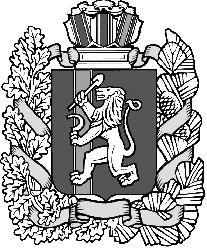 